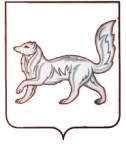 РОССИЙСКАЯ ФЕДЕРАЦИЯТУРУХАНСКИЙ РАЙОННЫЙ СОВЕТ ДЕПУТАТОВКРАСНОЯРСКОГО КРАЯРЕШЕНИЕ 18.12.2015                                      с. Туруханск                                  № 3 - 36О порядке  осуществления Туруханским районным Советом депутатов права законодательной инициативы в Законодательном Собрании Красноярского краяВ соответствии с пунктом 1 статьи 6 Федерального закона от 06.10.1999 №184-ФЗ «Об общих принципах организации законодательных (представительных) и исполнительных органов государственной власти субъектов Российской Федерации», пункта 1 статьи 139 Устава Красноярского края от 05.06.2008 №5-1777, руководствуясь Постановлением Законодательного Собрания Красноярского края от 26.09.2014 № 7-2567П «О правилах юридико-технического оформления законопроектов», информационно-методическим письмом Законодательного Собрания Красноярского края от 21.11.2005 «О законодательной инициативе представительных органов», руководствуясь статьями 32, 41 Устава муниципального образования Туруханский район, Туруханский районный Совет депутатов РЕШИЛ:1. Утвердить порядок осуществления Туруханским районным Советом депутатов права законодательной инициативы в Законодательном Собрании Красноярского края, согласно приложению к настоящему решению.2.  Контроль за исполнением настоящего решения возложить на постоянную комиссию Туруханского районного Совета депутатов по местному самоуправлению, законности и правопорядку.3. Настоящее решение вступает в силу со дня его принятия и подлежит официальному опубликованию в общественно-политической газете Туруханского района «Маяк Севера».	Приложениек решению Туруханского районного Совета депутатов  от  18.12.2015  №  3-36         ПОРЯДОК ОСУЩЕСТВЛЕНИЯ ТУРУХАНСКИМ РАЙОННЫМ СОВЕТОМ ДЕПУТАТОВ ПРАВА ЗАКОНОДАТЕЛЬНОЙ ИНИЦИАТИВЫ В ЗАКОНОДАТЕЛЬНОМ СОБРАНИИ КРАСНОЯРСКОГО КРАЯ1. Общие положения1.1. В соответствии с пунктом 1 статьи 6 Федерального закона от 06.10.1999 № 184-ФЗ «Об общих принципах организации законодательных (представительных) и исполнительных органов государственной власти субъектов Российской Федерации», пункта 1 статьи 139 Устава Красноярского края от 05.06.2008 № 5-1777, статьёй 32 Устава муниципального образования Туруханский район представительный орган муниципального образования наделен правом осуществления законодательной инициативы в Законодательном Собрании Красноярского края.1.2. Настоящий Порядок определяет ряд требований к оформлению законопроектов, поправок к законопроектам и процедуре их внесения в Законодательное Собрание Красноярского края.2. Субъект права законодательной инициативы 2.1. Туруханский районный Совет депутатов осуществляет право законодательной инициативы на сессии Туруханского районного Совета депутатов, принимает решение о внесении в Законодательное Собрание Красноярского края проекта закона, поправок (изменений, дополнений) в действующий закон и назначает представителя, как правило, из числа депутатов Туруханского районного Совета депутатов при рассмотрении в Законодательном Собрании Красноярского края вносимого законопроекта, поправок (изменений, дополнений) в действующий закон Красноярского края.3. Общие требования к внесению законопроектов 3.1.  При внесении законопроекта на рассмотрение Законодательным Собранием края Туруханским районным Советом депутатов должны быть представлены:- сопроводительное письмо на имя председателя Законодательного Собрания Красноярского края, в котором указывается количество и наименование всех приложенных документов (Приложение № 1);- решение Туруханского районного Совета депутатов о внесении законопроекта на рассмотрение Законодательного Собрания края, в котором следует указать лицо, уполномоченное представлять проект закона края в Законодательном Собрании края  (Приложение № 2);- пояснительная записка к законопроекту, содержащая предмет законодательного регулирования и правовую оценку предлагаемого законопроекта, обоснование необходимости принятия данного закона, характеристику решаемых им целей и задач;-  заключение об оценке регулирующего воздействия, проводимой в порядке, установленном Губернатором края, по законопроектам, затрагивающим вопросы осуществления предпринимательской и инвестиционной деятельности;- перечень законов и иных нормативных правовых актов края, подлежащих признанию утратившими силу, приостановлению, изменению или принятию в связи с принятием данного закона края;- финансово-экономическое обоснование (в случае если реализация законопроекта потребует материальных затрат);- для срочных законопроектов - мотивированное обоснование необходимости рассмотрения законопроекта в качестве срочного;- электронная версия указанных документов.На всех документах должна быть поставлена подпись председателя Туруханского районного Совета депутатов.3.2. Вносимый в Законодательное Собрание края законопроект должен быть изложен в виде правовых предписаний.3.3. Проекты законов края, вносимые на рассмотрение Законодательного Собрания, представляются его председателю.3.4. Законопроект  считается внесенным в Законодательное Собрание Красноярского края с момента его регистрации с приложенными к нему документами и материалами в канцелярии Законодательного Собрания Красноярского края.4. Общие требования к оформлению законопроектов  4.1.  Законопроекты оформляются в соответствии с рекомендациями, утвержденными Постановлением Законодательного Собрания Красноярского края от 26.09.2014 № 7-2567П «О правилах юридико-технического оформления законопроектов».5. Структура законопроекта5.1. Наименование законопроекта должно отражать его содержание и основной предмет правового регулирования, быть точным, чётким и максимально информационно насыщенным, правильно отражать предмет правового регулирования.Наименование законопроекта печатается прописными буквами по центру страницы, полужирным шрифтом, формулируется с помощью существительного, отвечая на вопрос «о чем?». Наименование законопроекта, не должно состоять более чем из 30 слов.Если в наименовании законопроекта необходимо указать закон края, то указывается его полное наименование без номера и даты.Пример:О ВНЕСЕНИИ ИЗМЕНЕНИЙ В ЗАКОН КРАЯ «О СОЦИАЛЬНОЙ ПОДДЕРЖКЕ НАСЕЛЕНИЯ ПРИ ОПЛАТЕ ЖИЛЬЯ И КОММУНАЛЬНЫХ УСЛУГ»5.2. Если проектом вносится изменения не более чем в две статьи краевого закона, то в наименовании проекта это указывается. Пример:О ВНЕСЕНИИ ИЗМЕНЕНИЙ В СТАТЬИ 2 И 3 ЗАКОНА КРАЯ «О СОЦИАЛЬНОЙ ПОДДЕРЖКЕ НАСЕЛЕНИЯ ПРИ ОПЛАТЕ ЖИЛЬЯ И КОММУНАЛЬНЫХ УСЛУГ»5.3. Если в  наименовании проекта необходимо указать несколько законов, то они указываются обобщенно, с использованием словосочетаний «в некоторые законы края в сфере», «в отдельные законы края в сфере».Пример:О ВНЕСЕНИИ ИЗМЕНЕНИЙ В НЕКОТОРЫЕ ЗАКОНЫ КРАЯ, РЕГУЛИРУЮЩИЕ ОТНОШЕНИЯ В ОБЛАСТИ ЗДРАВООХРАНЕНИЯилиО ВНЕСЕНИИ ИЗМЕНЕНИЙ В ОТДЕЛЬНЫЕ ЗАКОНЫ КРАЯ В СФЕРЕ СОЦИАЛЬНОЙ ПОДДЕРЖКИ И СОЦИАЛЬНОГО ОБСЛУЖИВАНИЯ НАСЕЛЕНИЯ5.4. Наименование кавычками не выделяется. Точка в конце наименования не ставится. Текст законопроекта отделяется от наименования двумя межстрочными интервалами.5.5.  В правом верхнем углу через два межстрочных интервала ниже реквизитов бланка законопроекта печатается слово «Проект», которое выравнивается по главной границе текстового поля.  5.6.   Преамбула (введение) - самостоятельная, но не обязательная часть законопроекта. Проект имеет преамбулу в исключительных случаях, если требуется разъяснение целей и задач принятия закона.Преамбула:предваряет текст законопроекта;не содержит самостоятельные нормативные предписания;не содержит ссылки на другие законы, подлежащие признанию утратившими силу и изменению в связи с принятием закона;не формулирует предмет регулирования законопроекта;не нумеруется.Преамбула должна быть изложена кратко, как правило, не более одного абзаца.Существующие в законах края преамбулы подразделяются на абзацы, пунктов в преамбулах нет.Структурные единицы законопроекта (главы, статьи и др.) не могут иметь преамбулу.5.7.  Содержание законопроекта.При подготовке законопроектов должна быть устранена множественность законов, действующих по одним и тем же вопросам, ликвидированы имеющиеся в актах противоречия и неувязки.Разработка законопроектов осуществляется, как правило, в соответствии с планом законопроектных работ.Изложение основной части законопроекта осуществляется с учетом:конкретности в определении целей, задач и средств их достижения;обеспечения необходимыми финансовыми средствами;определения механизмов исполнения;единообразия и простоты построения однородных логико-стилистических структур.Изложение содержания законопроекта должно быть кратким, обеспечивающим его простоту, понятность и доступность. Положения законопроекта должны быть однозначными, не допускающими возможность их произвольного толкования. Стиль изложения законопроекта - официально-деловой, без применения метафор, аллегорий, устаревших или сленговых терминов и выражений.В официально-деловом стиле по преимуществу используются нейтральные языковые средства, слова в прямом значении. Широко употребляются стандартные выражения (учитывая, согласно и др.). Не допускается употребление экспрессивных речевых средств.Законопроект не должен текстуально повторять положения федерального или другого краевого закона.Законопроект должен содержать только положения, регулирующие взаимосвязанные друг с другом вопросы. Проект не должен содержать не применимые или не выполнимые на практике положения (предписания), а также положения (предписания), неисполнение которых не влечет юридических последствий. Не допускается использование слов и выражений, не имеющих юридического содержания и делающих исполнение предписаний невозможным для контроля и коррупциогенным, например: "усилить", "укрепить", "активизировать", "повысить", а также регламентирование вопросов путем "законодательных обещаний" ("может быть предоставлена льгота", "могут создаваться целевые бюджетные фонды").В законопроекте должны быть даны определения вводимых технических, научных и специальных терминов, если они не определены законодательством.Использование в законопроекте новых иностранных терминов и выражений допускается, если отсутствуют имеющие тот же смысл русские термины и выражения или термины иностранного происхождения, ставшие в русском языке общеупотребительными.Слова и выражения в законопроекте используются в значении, обеспечивающем их точное понимание и единство с терминологией, применяемой в федеральном и краевом законодательстве. Не допускается обозначение в законопроекте разных понятий одним термином или одного понятия разными терминами, а также использование узкоспециальных терминов, не применяемых при построении норм законов.Термины в законопроекте должны использоваться в том значении, которое придается им в законодательстве.Конкретные наименования органов исполнительной власти Красноярского края в тексте законопроекта, как правило, не указываются, вместо этого используются общие наименования, за исключением законов о наделении органов местного самоуправления отдельными государственными полномочиями.5.8.  В основу деления законопроекта на структурные единицы должна быть положена логическая структура текста законопроекта.Употребляются следующие структурные единицы законодательных актов по нисходящей:глава;статья;пункт.В исключительных случаях (большой объем и т.п.) в законе края могут употребляться разделы и подразделы. Вводить структурную единицу "раздел", если в законопроекте нет глав, не следует. Деление текста на разделы, которые, в свою очередь, разделены на главы, а главы - на статьи, должно осуществляться по всему тексту проекта закона, в противном случае деление текста на разделы не вводится.Раздел законопроекта:имеет порядковый номер, обозначаемый римскими цифрами;имеет наименование.Обозначение и наименование раздела печатаются прописными буквами по центру страницы одно под другим.Наименование раздела, подраздела печатается полужирным шрифтом.Пример:РАЗДЕЛ IПЕРЕЧЕНЬ ДОЛЖНОСТЕЙ МУНИЦИПАЛЬНОЙ СЛУЖБЫ В ОРГАНАХ МЕСТНОГО САМОУПРАВЛЕНИЯ ГОРОДСКОГО ОКРУГА, МУНИЦИПАЛЬНОГО РАЙОНАГлава законопроекта:нумеруется арабскими цифрами;имеет наименование.Обозначение главы печатается с прописной буквы и абзацного отступа.Наименование главы печатается с прописной буквы полужирным шрифтом в одну строку с обозначением номера главы, после которого ставится точка.Пример:Глава 3. ОСОБЕННОСТИ ПРАВОВОГО РЕЖИМА ЗЕМЕЛЬ СЕЛЬСКОХОЗЯЙСТВЕННОГО НАЗНАЧЕНИЯ Статья законопроекта:является его основной структурной единицей;имеет порядковый номер, обозначаемый арабскими цифрами.Обозначение статьи печатается с прописной буквы и абзацного отступа. Статья, как правило, имеет наименование. Наименование статьи, как правило, не должно состоять более чем из 15 слов.Наименование статьи печатается с прописной буквы полужирным шрифтом в одну строку с обозначением номера статьи, после которого ставится точка.Если статья не имеет наименования, то точка после номера статьи не ставится и обозначение статьи печатается с прописной буквы и абзацного отступа полужирным шрифтом.Структурной единицей статьи является пункт.Структурной единицей пункта может быть только подпункт.Статья может не подразделяться на пункты, если ее содержание умещается в один абзац или все абзацы статьи могут быть объединены в одно взаимосвязанное положение. При этом если количество абзацев, которые могут быть объединены, более пяти, то такие абзацы излагаются в виде пунктов с соответствующей нумерацией.Пункты статьи обозначаются арабской цифрой с точкой.Пункты статей подразделяются на подпункты, обозначаемые строчными буквами русского алфавита с закрывающей круглой скобкой (за исключением букв "ё", "й", "ь", "ъ").Дальнейшее подразделение статьи на структурные единицы не допускается, в этом случае текст следует разделить на несколько статей.Пример:    Статья 21. Государственные казенные учреждения Красноярского края    1. ____________      (пункт 1 статьи 21)    2. ____________:     (пункт 2 статьи 21)    а) ____________;     (подпункт "а" пункта 2 статьи 21)    б) ____________.     (подпункт "б" пункта 2 статьи 21)В конце законопроекта на расстоянии двух межстрочных интервалов от последней строки текста указывается полное наименование должности, а также инициалы и фамилия лица, уполномоченного подписывать закон.Наименование должности, инициалы и фамилия Губернатора Красноярского края печатаются строчными буквами в две строки: слова "Губернатор" и "Красноярского края" - у границы левого поля листа, инициалы и фамилия - у границы правого поля листа.6. Требования к оформлению приложений к законам6.1. Законопроекты могут иметь приложения, в которых помещаются различного рода программы, регламенты, методики определения общего объема и распределения субвенций, предоставляемых бюджетам муниципальных образований края на осуществление органами местного самоуправления отдельных государственных полномочий, перечни, таблицы, графики, карты, образцы документов и т.д., то есть только те положения закона края, которые невозможно изложить в стандартной форме статьи закона, но которые должны быть урегулированы на уровне законодательного акта.В случаях, когда в приложение вносится несколько изменений или когда трудно определить, что конкретно подлежит изменению в приложении (строка, позиция или что-то иное), рекомендуется во избежание ошибок излагать приложение в новой редакции.В проекте должны быть ссылки на приложения, как правило, в форме: "согласно приложению__ к настоящему Закону", "(приложение ___)".Примеры:Юридические лица или индивидуальные предприниматели, осуществляющие прием и отгрузку древесины, обязаны ежемесячно составлять отчет о принятой и отгруженной древесине по форме согласно приложению 1 к настоящему Закону.илиУтвердить источники внутреннего финансирования дефицита бюджета Красноярского краевого фонда обязательного медицинского страхования за 2010 год (приложение 1).6.2. Обозначение приложения располагается в правом верхнем углу страницы с указанием на регистрационный номер и дату принятия закона. При этом дата принятия закона указывается словесно-цифровым способом.Пример:Приложениек Закону краяот 25 февраля 2011 года № 2-2276.3. Приложения к законопроекту должны иметь наименования, включающие указание на вид документа (положение, порядок, методика, перечень, реестр, схема, план, график и т.п.). Расстояние от наименования до текста приложения должно быть два межстрочных интервала.Наименование приложения располагается по центру страницы и печатается прописными буквами.Документы, утверждаемые законами, также могут иметь приложения.Пример:Приложение 1к Порядку предоставления и расходования субсидий7. Технические требования к оформлению 7.1. Текст печатается машинописным способом с использованием текстового редактора Microsoft Word версии 6,0 и выше, а при оформлении в тексте проекта (или приложений к нему) таблиц - редактор электронных таблиц Excel, шрифт Times New Roman Cyr размером 14. В исключительных случаях минимальный размер шрифта может быть уменьшен, но не менее чем до 8.Электронная версия законопроекта и прилагаемых к нему документов представляется в виде отдельных файлов, которые не должны содержать гиперссылок и дополнительных функций, не позволяющих или затрудняющих их редактирование.7.2. Законопроекты (в том числе приложения к ним) должны иметь сквозную нумерацию страниц. Номер страницы располагается, как правило, в верхнем правом углу. Номер на первой странице не ставится.7.3.  Текст должен быть отпечатан отчетливо и ровно, с использованием краски черного цвета.Приложение № 1	 к порядку осуществления Туруханским районным Советом депутатов права законодательной инициативы в Законодательном Собрании Красноярского края                                                                                                    ОБРАЗЕЦПредседателю Законодательного Собрания Красноярского краяИнициалы, фамилияО внесении законопроекта(поправок, изменений, дополнений в закон) (наименование)На основании пункта 1 статьи 139 Устава Красноярского края, Туруханский районный Совет депутатов представляет на рассмотрение Законодательного Собрания Красноярского края в качестве законодательной инициативы законопроект (или поправки к закону) (наименование проекта закона).Представителем Туруханского районного Совета депутатов при рассмотрении в Законодательном Собрании Красноярского края вносимого законопроекта, (или поправок к закону) назначен депутат Туруханского районного Совета депутатов (ФИО).Приложение:1. Текст законопроекта (или текст поправок к закону) на ___л., в ____экз.2. Пояснительная записка на ___л., в ___экз.3.Финансово – экономическое обоснование на ___л., в ___экз.4. Перечень нормативных правовых актов, отмены, изменения или дополнения которых требует принятие данного закона на ___л., в ___экз.5. Решение Туруханского районного Совета о законодательной инициативе по внесению проекта закона Красноярского края, поправок, изменений, дополнений к закону на ___л., в ___экз.Председатель Туруханского районного Совета депутатов                         подпись                              инициалы, фамилия         Приложение № 2	 к порядку осуществления Туруханским районным Советом депутатов права законодательной инициативы в Законодательном Собрании Красноярского края                                                         ОБРАЗЕЦ        ТУРУХАНСКИЙ РАЙОННЫЙ СОВЕТ ДЕПУТАТОВКРАСНОЯРСКОГО КРАЯРЕШЕНИЕ (число, месяц, год)                   с. Туруханск	                          №				           О законодательной инициативе по внесению проекта закона Красноярского края                 (Наименование)На основании пункта 1 статьи 139 Устава Красноярского края, подпункта 1 пункта 2 статьи 32 Устава муниципального образования Туруханский район, Туруханский районный Совет депутатов РЕШИЛ:1.  Внести в порядке законодательной инициативы на рассмотрение Законодательного Собрания Красноярского края проект закона «Наименование», согласно приложению.2. Уполномочить (ФИО, должность) представлять указанный законопроект  «Наименование» в Законодательном Собрании Красноярского края.3.  Настоящее решение вступает в силу со дня его принятия и подлежит официальному опубликованию в общественно-политической газете Туруханского района «Маяк Севера».4. Контроль за исполнением настоящего решения возложить на постоянную комиссию Туруханского районного Совета депутатов (наименование).Председатель Туруханского районного Совета депутатов                          подпись                             инициалы, фамилияПредседательТуруханского районногоСовета депутатовГлаваТуруханского района_____________________________________________Ю.М. ТагировО.И. Шереметьев